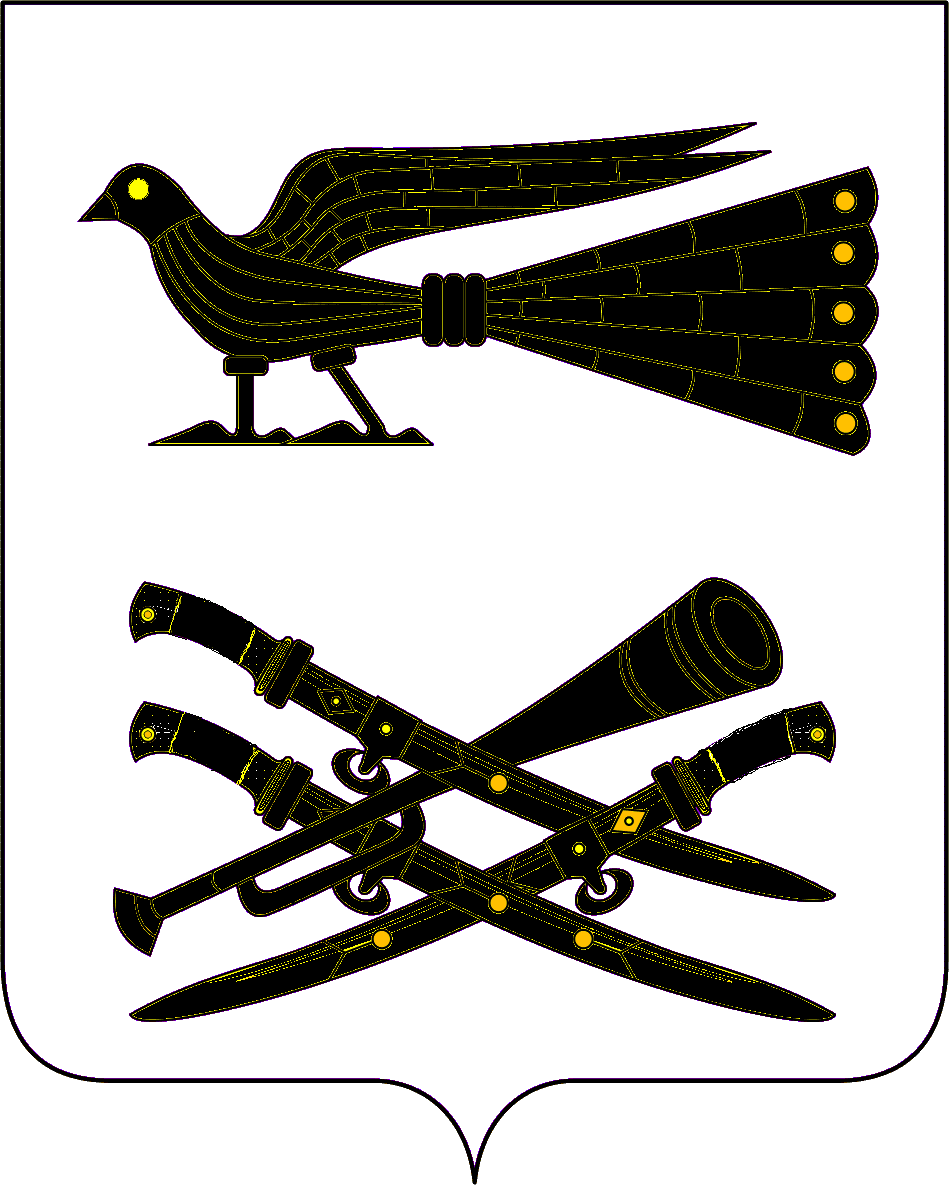 Р Е Ш Е Н И ЕСОВЕТА  ПЛАТНИРОВСКОГО СЕЛЬСКОГО ПОСЕЛЕНИЯКОРЕНОВСКОГО РАЙОНАот ____________                                                                              № ________ст. Платнировская Об утверждении Положения о конкурсе на замещение должности муниципальной службы в администрации Платнировского сельского поселения Кореновского районаВ соответствии с Уставом Платнировского сельского поселения Кореновского района, Законом Краснодарского края от 08 июня 2007 года       № 1244-КЗ «О муниципальной службе в Краснодарском крае»,   Совет Платнировского сельского поселения Кореновского района        р е ш и л:1. Утвердить Положение о конкурсе на замещение должности муниципальной службы в администрации Платнировского сельского поселения Кореновского района (прилагается).2. Признать утратившими силу:2.1. решение Совета Платнировского сельского поселения Кореновского района от 15 октября 2008 г. № 253 «Об утверждении Положения о конкурсе на замещение должности муниципальной службы в администрации Платнировского сельского поселения Кореновского района»;2.2. решение Совета Платнировского сельского поселения Кореновского района от 24 ноября 2008 г. № 275 «О внесении изменений в решение Совета Платнировского сельского поселения Кореновского района от 15 октября 2008 г. № 253 «Об утверждении Положения о конкурсе на замещение должности муниципальной службы в администрации Платнировского сельского поселения Кореновского района».3. Контроль за исполнением настоящего решения возложить на постоянную комиссию по  вопросам законности и правопорядка (Тихий).3. Настоящее решение вступает в силу после его официального обнародования. Глава Платнировского сельского поселения  Кореновского района                                                                 Л.Н. Богославец                                                                                   ПРИЛОЖЕНИЕ                                                                                   УТВЕРЖДЕНО                                                                решением Совета Платнировского                                                     сельского поселения Кореновского района                                                от ______ г. № ___ПОЛОЖЕНИЕ о конкурсе на замещение должности муниципальной службы в администрации Платнировского сельского поселения Кореновского районаНастоящее Положение устанавливает порядок проведения конкурса на замещение вакантной должности муниципальной службы в администрации Платнировского сельского поселения Кореновского района. Конкурс на замещение главных, ведущих, старших и младших вакантных должностей муниципальной службы в администрации Платнировского сельского поселения Кореновского района обеспечивает право граждан Российской Федерации на равный доступ к муниципальной службе в соответствии с их способностями и профессиональной подготовкой.  Вакантной должностью муниципальной службы в администрации Платнировского сельского поселения Кореновского района признается не замещенная муниципальным служащим должность, предусмотренная в штате администрации Платнировского сельского поселения Кореновского района.  Конкурс на замещение вакантной  должности муниципальной службы в администрации Платнировского сельского поселения Кореновского района может проводится для граждан, впервые или вновь поступающих на муниципальную службу. Конкурс проводится в форме конкурса документов на замещение младшей и старшей должности муниципальной службы или конкурса – испытания на замещение ведущей и главной должностей муниципальной службы.Муниципальный служащий вправе участвовать в конкурсе по собственной инициативе независимо от того, какую должность он замещает в момент его проведения.Конкурс на замещение вакантной должности муниципальной службы в администрации Платнировского сельского поселения Кореновского района  объявляется при наличии вакантной должности муниципальной службы и отсутствии резерва муниципальных служащих для ее замещения.Право на участие в конкурсе имеют граждане Российской Федерации, достигшие восемнадцатилетнего возраста, владеющие государственным языком, отвечающие установленным законодательством Российской Федерации, законодательством Краснодарского края и муниципального образования Платнировское сельское поселение Кореновского района квалификационным требованиям, необходимым для замещения вакантной должности муниципальной службы.При проведении конкурса кандидатам гарантируется равенство прав в соответствии с Конституцией Российской Федерации, федеральными и краевыми законами. Задачами конкурса является оценка  профессионального уровня претендентов на замещение должности муниципальной службы, их соответствия установленным квалификационным требованиям к должности муниципальной службы.Конкурсная комиссия состоит из пяти членов комиссии, в числе которых председатель, заместитель председателя, секретарь. К работе могут привлекаться независимые эксперты. Их оценка качества кандидата является одним из аргументов, характеризующих кандидата.Персональный состав конкурсной комиссии по проведению конкурса на замещение должностей муниципальной службы, сроки и порядок ее работы утверждается распоряжением главы Платнировского сельского поселения Кореновского района.В целях проведения конкурса, администрация Платнировского сельского поселения Кореновского района публикует объявление о приеме документов для проведения конкурса, с указанием условий конкурса, дате, времени и месте его проведения, проект трудового договора в газете «Кореновские вести»         не позднее чем за двадцать дней до дня проведения конкурса. В объявлении о  приеме документов для участия в конкурсе также указываются наименование вакантной должности муниципальной службы, требования, предъявляемые к гражданину, претендующему на замещение вакантной должности муниципальной службы.Гражданин, изъявивший желание участвовать в конкурсе, представляет в администрацию Платнировского сельского поселения Кореновского района:1) заявление с просьбой о поступлении на муниципальную службу и замещении должности муниципальной службы;2) собственноручно заполненную и подписанную анкету по форме, установленной уполномоченным Правительством Российской Федерации федеральным органом исполнительной власти;3) паспорт;4) трудовую книжку, за исключением случаев, когда трудовой договор (контракт) заключается впервые;5) документ об образовании;6) страховое свидетельство обязательного пенсионного страхования, за исключением случаев, когда трудовой договор (контракт) заключается впервые;7) свидетельство о постановке физического лица на учет в налоговом органе по месту жительства на территории Российской Федерации;8) документы воинского учета - для граждан, пребывающих в запасе, и лиц, подлежащих призыву на военную службу;9) заключение медицинской организации об отсутствии заболевания, препятствующего поступлению на муниципальную службу;10) сведения о доходах за год, предшествующий году поступления на муниципальную службу, об имуществе и обязательствах имущественного характера;11) иные документы, предусмотренные федеральными законами, указами Президента Российской Федерации и постановлениями Правительства Российской Федерации.Представленные гражданином сведения подлежат проверке в соответствии с законодательством Российской Федерации и Краснодарского края.Гражданин не допускается к участию в конкурсе в случае:- признания его недееспособным или ограниченно дееспособным решением суда, вступившим в законную силу;- лишения его права занимать должности муниципальной службы в течение определенного срока решением суда, вступившим в законную силу;- наличие подтвержденного заключением медицинского учреждения заболевания, препятствующего исполнению им должностных обязанностей;- а также при наличии иных обстоятельств, предусмотренных действующим законодательством.Документы для участия в конкурсе представляются  в конкурсную комиссию в течение двадцати  дней со дня объявления о проведении конкурса в печати. Несвоевременное или неполное представление документов без уважительных причин является основанием для отказа гражданину в приеме документов для участия в конкурсе. В случае выявления обстоятельств, препятствующих поступлению гражданина на муниципальную службу, данный гражданин должен быть проинформирован конкурсной комиссией об этом  в письменной форме в 10-дневный срок с момента выявления указанных обстоятельств.Если в результате проведения конкурса не были выявлены кандидаты, отвечающие требованиям, предъявленным по должности муниципальной службы, на замещение которой он был объявлен, может быть принято решение о проведении повторного конкурса.При проведении конкурса документов конкурсная комиссия оценивает кандидатов на основании представленных ими документов об образовании, о прохождении муниципальной службы и другой трудовой деятельности.Конкурс-испытание проводится конкурсной комиссией и может включать в себя прохождение испытания на соответствие должности муниципальной службы.При проведении конкурса могут использоваться не противоречащие федеральным законам и другим нормативным правовым актам Российской Федерации, Краснодарского края, Платнировского сельского поселения Кореновского района, методы оценки, профессиональных, личностных качеств кандидатов, включая индивидуальное собеседование, анкетирование, проведение групповых дискуссий, написание реферата по вопросам, связанным с выполнением должностных обязанностей по должности муниципальной службы, на замещение которой претендует кандидат.При оценке указанных качеств кандидата конкурсная комиссия исходит из соответствующих квалификационных требований, предъявляемых по должности муниципальной службы, и требований должностной инструкции.Заседание конкурсной комиссии считается правомочным, если на нем присутствует не менее 2/3 ее состава. Решения комиссии по результатам проведения конкурса принимается тайным или открытым голосованием простым большинством голосов от числа ее членов, присутствующих на заседании комиссии.Решение конкурсной комиссии принимается в отсутствие кандидата и является основанием для назначения его на соответствующую должность муниципальной службы, либо отказа в таком назначении.Результаты голосования конкурсной комиссии оформляются решением, которое подписывается председателем, заместителем председателя, секретарем и членами конкурсной комиссии, принимавшими участие в ее заседании.Каждому участнику конкурса сообщается о результатах конкурса в письменной форме в течение месяца со дня его завершения.Расходы по участию в конкурсе граждане несут за счет собственных средств.Ведущий специалистОбщего отдела Администрации Платнировскогосельского поселения                                                               Е.Г. Пашкова